No. FechaApartadoContenidoObservaciones2326-mayo-2023Poder Ejecutivo FederalSecretaria de Hacienda y Crédito PúblicoA través del presente Acuerdo, se da a conocer:La recaudación federal participable de marzo de 2023, las participaciones en ingresos federales por el mes de abril de 2023, así como el procedimiento seguido en la determinación e integración de las mismas, por entidades federativas y, en su caso, por municipios. Las cifras correspondientes al mes de abril de 2023, no incluyen deducciones derivadas de compromisos financieros contraídos por las entidades federativas.La integración y distribución del Fondo de Fiscalización y Recaudación por el primer trimestre de 2023.Las participaciones de los fondos y otros conceptos participables, señalados en los numerales primero y segundo de este Acuerdo, así como los montos que finalmente reciba cada entidad federativa, pueden verse modificados por la variación de los ingresos efectivamente captados, por el cambio de los coeficientes y, en su caso, por las diferencias derivadas de los ajustes a los pagos provisionales y de los ajustes correspondientes a los ejercicios fiscales de 2022 y de 2023.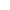 